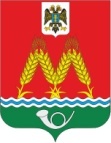 РОССИЙСКАЯ ФЕДЕРАЦИЯРОСТОВСКАЯ ОБЛАСТЬМУНИЦИПАЛЬНОЕ ОБРАЗОВАНИЕ«МИХАЙЛОВСКОЕ СЕЛЬСКОЕ ПОСЕЛЕНИЕ»АДМИНИСТРАЦИЯМИХАЙЛОВСКОГО СЕЛЬСКОГО ПОСЕЛЕНИЯПОСТАНОВЛЕНИЕот 25.03.2024   № 38   х.Михайловках.х.х.Об утверждении реестра многоквартирных домов,
признанных аварийными, подлежащими сносу или реконструкции, в целях определения очередности их расселения на территории
Михайловского сельского поселенияВ целях реализации областной адресной программы «Переселение граждан из многоквартирных домов, а также домов блокированной застройки, признанных аварийными, подлежащими сносу или реконструкции», утвержденной постановлением Правительства Ростовской области от 30.10.2023 № 776", постановлением Правительства Российской Федерации от 28.01.2006 № 47 «Об утверждении Положения о признании помещения жилым помещением, жилого помещения непригодным для проживания и многоквартирного дома аварийным и подлежащим сносу или реконструкции, садового дома жилым домом и жилого дома садовым домом», руководствуясь ст. 37 Устава муниципального образования «Михайловское сельское поселение», Администрация Михайловского сельского поселенияПОСТАНОВЛЯЕТ:   1.Утвердить реестр многоквартирных домов, признанных аварийными, подлежащими сносу или реконструкции, в целях определения очередности их расселения на территории Михайловского сельского поселения, согласно приложению № 1.2.Настоящее постановление подлежит размещению на официальном сайте Администрации Михайловского сельского поселения в информационно-телекоммуникационной сети «Интернет».     3.Контроль за исполнением настоящего постановления оставляю за собой.                 Глава Администрации                                                                                                                   Михайловского  сельского поселения                                 С.М.Дубравина Приложениек постановлению Администрации Михайловскогосельского поселения от 25.03.2024 № 38Реестр  многоквартирных домов, признанных аварийными и подлежащими сносу№ п/пАдрес МКДГод постройкиКоличество Количество Общая площадь МКДДата  признания МКД аварийнымСрок отселенияДата сноса МКДРешение об изъятии№ п/пАдрес МКДГод постройкиквартиржителейОбщая площадь МКДДата  признания МКД аварийнымСрок отселенияДата сноса МКДРешение об изъятии1х.Михайловка, ул.Юбилейная, 43198423101,117.10.20222025 год2027 год